ПОЛОЖЕНИЕо внутренней системе оценки качества образования в МДОБУ «ЦРР - детский сад № 26 «Росинка» г. АрсеньевОбщие положения. Настоящее   Положение   о   системе   внутреннего    мониторинга   качества образования (далее   -     Положение)   определяет   цели,    задачи,    принципы    внутренней системы оценки качества образования в дошкольном учреждении (далее - ВСОКО), ее организационную  и функциональную  структуру,   реализацию   (содержание   процедур контроля    и   экспертной оценки    качества    образования),    а    также,     общественное    участие в оценке и контроле образования.Положение представляет собой локальный акт, разработанный в соответствии с действующими правовыми и нормативными документами системы образования:Федеральный закон Российской Федерации от 29.12.2012 г.   №   273-ФЗ   «Об образовании в Российской Федерации»;Федеральный закон от 31.07.2020 г. № 304-ФЗ «О внесении изменений в Федеральный закон «Об образовании в Российской Федерации» по вопросам воспитания обучающихся;Федеральный государственный образовательный стандарт дошкольного образования, утвержден приказом Министерства образования и науки России от 17 октября 2013г. № 1155;Приказом Министерства просвещения РФ от 31 июля 2020 г. № 373 «Об утверждении Порядка   организации  и   осуществления   образовательной	деятельности по	основным общеобразовательным программам - образовательным программам дошкольного  образования»;Постановление Правительства РФ от 05.08.2013 г. N 662 «Об осуществлении мониторинга системы образования» (с изменениями и дополнениями ред. от 12.03.2020);Приказ Минобрнауки РФ от 14.06.2013 № 462 «Об утверждении порядка проведения самообследования образовательной организацией» (с изменениями от 14.12.2017г. № 1218);Приказ Минобрнауки РФ от 10.12.2013 № 1324 «Об утверждении  показателей деятельности образовательной организации, подлежащей   самообследованию»   (с изменениями от 15.02.2017г.);Приказ Минобрнауки РФ от 05.12 2014 г. № 1547 «Об утверждении показателей, характеризующих  общие критерии оценки качества образовательной   деятельности организаций, осуществляющих образовательную деятельность»;Постановление    Главного     государственного      врача     Российской      Федерации     от 28.09.2020 г.   №   28   «Об   утверждении   санитарных   правил   СП   2.4.   3648-20 «Санитарно-эпидемиологические требования к организациям воспитания и обучения, отдыха и оздоровления молодежи»;Шкалы МКДО 2023 года;Устав МДОБУ «ЦРР-детский сад № 26 «Росинка»  (далее - Учреждение).В настоящем Положении используются следующие термины:Качество образования — комплексная характеристика образования, выражающая степень его соответствия федеральным государственным образовательным стандартам дошкольного образования (образовательным стандартам) и потребностям заказчика,   в том числе степень достижения воспитанниками планируемых результатов освоения основной образовательной программы (далее - ООП) дошкольного образовательного учреждения (далее - ДОУ).Внутренняя система оценки качества образования (далее - ВСОКО) — система процедур установления соответствия качества дошкольного образования в ДОУ требованиям федерального государственного образовательного стандарта дошкольного образования.Качество условий — выполнение санитарно-гигиенических норм организации образовательного процесса; организация   питания   в   дошкольном   учреждении; реализация мер по обеспечению безопасности воспитанников в организации образовательного процесса.Государственный образовательный стандарт дошкольного образования представляет собой совокупность обязательных   требований   к   дошкольному образованию. Государственный образовательный стандарт дошкольного образования является ориентиром для независимой оценки качества дошкольного образования.ООП ДО -   основная образовательная программа дошкольного образования.Критерий - признак, на основании которого производится оценка, классификация оцениваемого объекта.Мониторинг в системе образования - комплексное аналитическое отслеживание процессов, определяющих количественно - качественные изменения   качества образования, результатом которого является установление степени соответствия измеряемых образовательных результатов, условий их достижения и обеспечение общепризнанной, зафиксированной в нормативных документах и локальных актах системе государственно- общественных требований к качеству образования, а также личностным ожиданиям участников образовательного процесса.Измерение — метод регистрации состояния качества образования, а также оценка уровня образовательных достижений, которые имеют стандартизированную форму и содержание которых соответствует реализуемым образовательным программам.Шкалы МКДО - шкалы комплексного мониторинга качества дошкольного образования РФ.В качестве источников данных для оценки качества образования используются:образовательная   статистика;мониторинговые   исследования;социологические опросы, анкетирование родителей, общественности;отчеты педагогов дошкольного учреждения;посещение образовательной деятельности, мероприятий, организуемых педагогами дошкольного учреждения.На основании данного Положения Учреждение обеспечивает разработку, внедрение, проведение необходимых оценочных процедур, анализ, учет и дальнейшее использование полученных результатов.Экспертная рабочая группа для проведения ВСОКО создается на основании приказа заведующего Учреждения в количестве 4-5 человек.Система внутреннего мониторинга является составной частью годового плана работы Учреждения.Основные цели, задачи и принципы ВСОКОЦелью ВСОКО являются определение механизмов,   процедур   и инструментария мониторинга, позволяющих  обеспечить сбор,   обработку, систематизацию и анализ данных мониторинга.Задачами ВСОКО являются:формирование единого понимания критериев качества образования и подходов к его измерению;формирование	системы	аналитических	показателей,	позволяющей эффективно реализовывать основные цели оценки качества образования;формирование	ресурсной	базы	и	обеспечение	функционирования образовательной статистики;изучение и самооценка состояния развития и эффективности деятельности ДОУ;определение   степени   соответствия   условий   осуществления   образовательногопроцесса требованиям ФГОС ДО;определение степени соответствия образовательных программ с   учетом запросов основных потребителей образовательных услуг нормативным требованиям;обеспечение доступности качественного   образования;оценка уровня индивидуальных образовательных достижений воспитанников;выявление факторов, влияющих  на качество образования;содействие повышению квалификации педагогов, принимающих участие в процедурах оценки качества образования;определение направлений повышения  квалификации   педагогических работников по вопросам, касающимся требований к аттестации педагогов, индивидуальным достижениям воспитанников.Основными принципами ВСОКО являются:принцип объективности, достоверности, полноты и системности информации  о качестве образования;принцип открытости, прозрачности процедур оценки качества образования; преемственности в образовательной политике, интеграции в общероссийскую систему оценки качества образования;принцип доступности информации о состоянии и качестве образования для различных групп потребителей;принцип рефлективности, реализуемый  через включение   педагогов   в критериальный самоанализ и самооценку своей деятельности с опорой  на объективные критерии и показатели; повышения потенциала внутренней оценки, самооценки, самоанализа каждого педагога;принцип оптимальности использования источников первичных данных для определения показателей качества и эффективности  образования   (с   учетом возможности их многократного использования);принцип инструментальности и технологичности используемых показателей (с учетом существующих возможностей сбора данных, методик измерений, анализа и интерпретации данных, подготовленности потребителей к их восприятию);принцип минимизации системы показателей с   учетом   потребностей   разных уровней управления; сопоставимости системы показателей с муниципальными, региональными аналогами;принцип взаимного дополнения оценочных процедур, установление между ними взаимосвязей и взаимозависимостей;принцип соблюдения морально-этических норм при проведении процедур оценки качества образования в дошкольном учреждении.Организационная и функциональная структура ВСОКООрганизационная	структура	Учреждения,	занимающаяся	ВСОКО	и интерпретацией	полученных		результатов,	включает		в	себя: администрацию дошкольного учреждения, педагогический совет членов экспертной рабочей группы.Администрация дошкольного учреждения:формирует блок локальных актов, регулирующих функционирование ВСОКО дошкольного учреждения и приложений к ним, утверждает их приказом  заведующего дошкольным образовательным учреждением и контролирует их исполнение;разрабатывает	мероприятия		и	готовит	предложения,	направленные	на совершенствование	системы	оценки		качества	образования	дошкольного образовательного учреждения, участвует в этих мероприятиях;обеспечивает на основе образовательной программы проведение в   детском саду контрольно-оценочных процедур, мониторинговых, социологических и статистических исследований по вопросам качества образования;организует систему мониторинга качества образования в дошкольном учреждении, осуществляет сбор, обработку, хранение и представление информации о состоянии и динамике развития,   анализирует результаты   оценки качества образования на уровне дошкольного учреждения;организует изучение информационных запросов основных пользователей системы оценки качества образования;обеспечивает условия для подготовки педагогов дошкольного учреждения и общественных экспертов по осуществлению контрольно-оценочных процедур;обеспечивает предоставление информации  о качестве образования на различные уровни системы оценки качества образования;формирует информационно - аналитические   материалы   по   результатам оценки качества образования (анализ работы дошкольного учреждения за учебный год, самообследование деятельности образовательного учреждения, анализ методической работы ДОУ);принимает управленческие решения по развитию качества образования на основе анализа результатов, полученных в процессе реализации ВСОКО.Педагогический совет МДОБУ:принимает участие в формировании информационных запросов основных пользователей ВСОКО дошкольного учреждения;принимает участие в обсуждении системы показателей, характеризующих состояние и динамику развития ВСОКО в Учреждении;участвует в оценке качества и результативности труда работников дошкольного учреждения,   распределении   выплат   стимулирующего   характера работникам и согласовании их распределения в порядке, устанавливаемом локальными актами дошкольного учреждения;содействует определению стратегических направлений развития системы образования в Учреждении;принимает участие в экспертизе качества образовательных результатов, условий организации образовательной деятельности в Учреждении;содействует организации работы  по   повышению   квалификации педагогических работников, развитию их творческих инициатив;заслушивает информацию и отчеты педагогических работников, доклады представителей организаций и учреждений, взаимодействующих с дошкольным образовательным учреждением по вопросам образования, в том числе сообщения о проверке соблюдения санитарно-гигиенического режима в детском саду,   об   охране труда, здоровья и жизни воспитанников и другие вопросы   образовательной деятельности Учреждения.Экспертная рабочая  группа:разрабатывает методики ВСОКО;участвует в разработке системы показателей, характеризующих состояние и динамику развития Учреждения;обеспечивает в дошкольном учреждении контрольно-оценочные процедуры, мониторинговые, социологические и   статистические   исследования   по   вопросам качества образования;готовит предложения для администрации по выработке управленческих решений по результатам ВСОКО на уровне дошкольного учрежденияРеализация внутреннего мониторинга качества образованияРеализация   внутреннего   мониторинга   качества    образования    осуществляется на основе нормативных правовых актов Российской Федерации, регламентирующих реализацию всех процедур контроля и оценки качества образования.Мероприятия по реализации целей и задач ВСОКО планируются и осуществляются на основе проблемного   анализа   образовательного   процесса дошкольного учреждения, определения методологии, технологии и инструментария оценки качества образования.Процесс ВСОКО состоит из следующих этапов:Нормативно-установочный:определение основных показателей, инструментария,определение ответственных лиц,подготовка приказа о сроках проведения.Информационно-диагностический:сбор информации с помощью подобранных методик.Аналитический:анализ полученных  результатов,сопоставление результатов с нормативными показателями,установление причин отклонения, оценка рисков.Итогово-прогностический:предъявление полученных результатов на уровень педагогического коллектива,разработка дальнейшей стратегии работы Учреждения.Предметом системы оценки качества образования являются:качество условий   реализации   ООП  ДО   в   соответствии   с   ФГОС ДО,которые включают в себя:психолого-педагогические   условия;кадровые условия;материально-технические    условия;условия развития РППС;финансовые условия.качество организации образовательного процесса,   которые включают в себя:отчет о результатах самообследования;анкетирование родителей;аналитические материалы (анализ годового плана работы Учреждения).качество _результата освоения ООП ДО  в соответствии с ФГОС ДО,которое включают в себя:результаты освоения воспитанниками ООП ДО (педагогический мониторинг).Реализация ВСОКО осуществляется посредством следующих процедур оценки качества   дошкольного    образования:    внутриучрежденческий    контроль (систематический, оперативный, тематический), итоги проведения педагогического мониторинга (изучение индивидуального развития детей дошкольного возраста),   отчет о результатах самообследования, анализ образовательной деятельности Учреждения.Инструментом для определения ВСОКО в Учреждении выступают следующие области и показатели качества МКДО для групп ДОО и для ДОО в целом:Критерии выступают в качестве инструмента, призванного наполнять содержанием оценку и обеспечить измерение уровня  достижений результатов деятельности дошкольного учреждения - Шкалы МКДО (Приложение 1).Критерии представлены набором показателей, которые   при   необходимости могут корректироваться - Шкалы МКДО.Периодичность проведения ВСОКО - один раз в год, в итоге составляется аналитический отчет.Результаты процедур ВСОКО оформляются в виде аналитических справок, на основании которых принимаются   управленческие   решения,   направленные   на повышение качества образования в дошкольном учреждении.Результаты мероприятий ВСОКО в обязательном порядке отражаются в аналитической части годового плана работы Учреждения.Общественное участие в оценке и контроле качества образования5.1.	Придание гласности и открытости результатам оценки качества образования осуществляется путем предоставления информации:основным потребителям результатов системы оценки качества образования;средствам массовой информации через отчет о результатах самообследования Учреждения;размещение аналитических материалов,   результатов   оценки   качества   образования на официальном сайте Учреждения.Заклю чительные положенияСрок действия данного Положения не ограничен. Действует до принятия нового.Изменения и дополнения вносятся на основании решения педагогического совета Учреждения.Результаты ВСОКО оформляются на бумажных и электронных носителях и хранятся в течении трех лет.Приложение 1П оказатель качества	Критерии показателя		Оценка показателяОриентиры образовательной деятельности.Понимание ребенкаООП, АООП длядетей с ОВЗСоциально­ коммуникативное развитиеОриентиры разработаны с учетом потребностей, интересов и инициативы воспитанников (целевые ориентиры).Ориентиры образовательной деятельности доступны для ознакомления на интернет-сайте ДОО.Предусмотрены		процедуры документирования динамики развития детей воспитанников (педагогический мониторинг по Ю.А. Афонькиной: карты оценки уровней эффективности педагогических воздействий по образовательным областям, индивидуальный профиль;		тетради	наблюдений	за воспитанниками).Результаты изучения развития воспитанников регулярно обсуждаются с их родителями для углубления понимания процессов развития.Полный текст и краткая презентация реализуемой в группе ООП ДО размещены на сайте ДОО.Текст краткой презентации ООП ДО, АООП ДО доступен для ознакомления в помещении группы ДОО.Педагоги участвуют в совершенствовании ООП ДО, реализуют программу с учетом потребностей, интересов и инициативы воспитанников.Родительское мнение анализируется и учитывается при разработке ООП ДО, АООП ДО.Педагоги   реализуют   АОП   ДО   с   учетомпотребностей и возможностей детей с ОВЗ, детей-инвалидов.Предусмотрено системное разностороннее эмоциональное и социальное развитие воспитанников (интегрированы в целостный образовательный процесс, во взаимосвязи с содержанием всех образовательных областей, в различных видах деятельности).Соответствует/ частично соответствует/ не соответствуетСоответствует/ частично соответствует/ не соответствуетСоответствует/ частично соответствует/ не соответствуетПознавательное развитиеВоспитанникам доступны разные материалы для эмоционального и социального развития (дидактические материалы, детские книги, иллюстрации и тд.)В группе создана атмосфера сотрудничества, участия, диалога; поощряется уважительное отношение друг к другу.В групповом помещении имеются информационные материалы, описывающие правила общения, установленные в группе.Педагоги регулярно обсуждают и проигрывают с детьми возможные опасные ситуации и правила поведения в них.Проводятся практические тренировки с детьми с участием представителей разных профессий (пожарные, полицейские) с целью освоения детьми   навыков   безопасного поведения.В группе совместно с детьми установлены правила и нормы безопасности.Образовательный процесс насыщен различными ситуациями, стимулирующими любознательность детей.В группе РППС выстроена так, чтобы стимулировать познавательную мотивацию, любознательность и расширять круг интересов воспитанников (центр экспериментирования, конструирования,    познавательной   деятельности и тд.).Проводятся регулярные творческие мероприятия для совместной деятельности родителей с детьми.В группе предусмотрено место для творческой активности детей.Для обогащения творческой активности ребенка имеются различные аудио- и видеоматериалы, различные   электронные ресурсы.Предусмотрено освоение разностороннего математического содержания (пространство и формы,   счет,   геометрические    фигуры, календарь и тд.).Соответствует/ частично соответствует/ не соответствуетДетям доступны в течение дня материалы для	самостоятельного	приобретения математического опыта.Педагог проводит беседы, экскурсии, организует просмотр фильмов, иллюстрации познавательного содержания и предоставляет информацию в других формах.Привлекаются различные партнеры для расширения и углубления представлений об окружающем мире (преемственность с ближайшим социальным окружением).Педагоги регулярно обсуждают с детьми различные нормы и традиции.Детям доступны различные материалы для знакомства с родной культурой.Речевое развитие	1.          Предусмотрена     системная     работа     поразвитию речевого слуха, словарного запаса детей, понимания речи и формированию предпосылок грамотности во всех образовательных областях.Педагоги проговаривают с детьми рифмы, стихотворения, заучивают скороговорки и чистоговорки.Предусмотрено регулярное изучение динамики развития словарного запаса детей, речевого творчества, связной правильной диалогической и монологической речи, фонематического слуха, звуковой и интонационной культуры речи (педагогический мониторинг, наблюдение).Предусмотрены различные мероприятия, способствующие пониманию литературных произведений, фольклора.В образовательный процесс включены разные формы литературных произведений, соответствующие уровню   развития   детей группы.Соответствует/ частично соответствует/ не соответствуетХудожественно­ эстетическое развитиеПредусмотрено	систематическое эстетическое развитие воспитанников во всех образовательных областях и   в   различных формах деятельности.Реализуются различные мероприятия, направленные на знакомство с миром искусства (экскурсии в музеи, галереи).Организуются выставки детских творческих работ.Детям    доступны    для    самостоятельногоиспользования различные   музыкальные материалы и оборудование.Предусмотрены         различные          формытворчества.Соответствует/ частично соответствует/ не соответствуетФизическое развитие     1.      Предусмотрена      системная      работа      поформированию здорового образа жизни (привычек здорового питания, закаливания, регулярной двигательной активности и пр.) с учетом   потребностей,   возможностей,   интересов и инициативы детей.Детям доступны различные материалы для формирования здорового образа жизни.Предусмотрено разностороннее развитие мелкой моторики обеих рук   в   различных формах деятельности, разностороннее развитие крупной моторики детей в разных формах.Двигательная активность детей выстроена с учетом   потребностей,   возможностей,   интересов и инициативы воспитанников.Педагог поддерживает интерес детей к различным подвижным играм.Детям доступны различные материалы, оборудование и инвентарь для подвижных игр, физкультуры и спорта.Соответствует/ частично соответствует/ не соответствуетПоддержка инициативы детейПредусмотрена системная поддержка инициативы детей при реализации различных форм деятельности во всех образовательных областях.Детям доступны различные материалы, инструменты и оборудование для свободного выбора деятельностиСоответствует/ частично соответствует/ не соответствуетОсобенности реализации воспитательногоПредусмотрена воспитательная работа по формированию базовых ценностей, правил и норм во всех формах образовательной деятельности.Соответствует/ частично соответствует/ не соответствуетИгра		1. Наблюдается системная поддержка игровой активности воспитанников.Дети могут выбирать игры самостоятельно и определять их содержание. Играют в различные виды игр.Детям доступны для свободной игры различные игровые атрибуты.Соответствует/ частично соответствует/ не соответствуетПроектно­ тематическая деятельностьИсследовательская деятельность	и экспериментированиеСтроительство	и конструированиеСамообслуживание и элементарный трудРеализуется системная поддержка проектно­ тематической деятельности   детей   при реализации различных форм деятельности с учетом   потребностей,   возможностей,   интересов и инициативы детей.Темы проектов оригинальны, сочетаются с текущими интересами детей, так и взрослых.Исследовательская деятельность и экспериментирование включаются в освоение всех образовательных областей.Воспитанникам	предоставляется возможность для экспериментирования с различными веществами и материалами.Предусмотрена систематическая поддержка детского   строительства   и   конструирование. Дети ежедневно могут играть в строительные игры и конструировать.Детям доступны различные материалы для строительства и конструирования (мягкий конструктор, набор деревянных кубиков, пластиковый конструктор, оборудование для хранения. Не менее 3 видов.Реализуется систематическое развитие навыков самообслуживания и элементарного бытового труда в различных формах образовательной деятельности.Детям доступны наглядные материалы, иллюстрирующие  правила и порядок выполнения различных трудовых операций.Соответствует/ частично соответствует/ не соответствуетСоответствует/ частично соответствует/ не соответствуетСоответствует/ частично соответствует/ не соответствуетСоответствует/ частично соответствует/ не соответствуетИспользование информационных технологийСтруктурирование образовательного процессаИндивидуализация образовательного процессаКадровые	условия. Квалификация педагогов		исовершенствование педагогической работыПредусмотрено	систематическое использование информационных технологий в различных	формах	образовательной деятельности (в игре, познавательно - исследовательской деятельности).Педагог совместно с детьми решает различные образовательные задачи с помощью цифровых технологий.Детей знакомят с разными способами получения информации с помощью информационных  технологий (поиск в интернете, обращения с техническими устройствами).Предусмотрено время для обсуждения интересов и предложений воспитанников («утренний круг» или «детский совет»).Предусмотрено время для самостоятельной деятельности детей.Имеются различные пространственные возможности и материалы -   организованы центры в группах с учетом реализации разных видов детской деятельности в соответствии с потребностями   каждого   возрастного   этапа детей.Предусмотрены условия  для развития детей по индивидуальной траектории.Разработано и реализуется Положение об индивидуализации образовательного процесса.Педагог ориентируется на результаты педагогической диагностики и наблюдений, индивидуализируя образовательный процесс (предлагает	индивидуальные	занятия, упражнения, игры и тд.)1. Педагоги систематически повышают свою профессиональную квалификацию. 2.Осуществляется системное профессиональное развитие	педагогов		(участие	в		конкурсах профессионального мастерства, мастер-классах, семинарах-практикумах, проводятся открытые показы		(обмен	опытом),		совместное прослушивание вебинаров, работа над темой по самообразованию и тд.).Соответствует/ частично соответствует/ не соответствуетСоответствует/ частично соответствует/ не соответствуетСоответствует/ частично соответствует/ не соответствуетСоответствует/ частично соответствует/ не соответствуетКадровые условия. Рабочая нагрузка и условия трудаМатериально­ техническое обеспечениеИнформационное обеспечениеВ свободном доступе педагогов находятся пространственные возможности и различные материалы и средства для совершенствования качества педагогической работы (методический кабинет).Педагоги имеют образование среднее профессиональное, высшее профессиональное, прошли профессиональную переподготовку.Предусмотрено штатное расписание (ставки).Сотношение количества   педагогов   к количеству воспитанников группы   не   менее 1/20.Для работы с воспитанниками группы привлекаются помощники педагога.Стимулирующие выплаты рассчитываются исходя из эффективности деятельности сотрудников группы.Предусмотрено создание содержательно­ насыщенной,	вариативной		и полифункциональной		предметно­ пространственной среды для освоения всех образовательных областей с   учетом потребностей, возможностей, интересов и инициативы воспитанников.Пространство группового помещения зонировано для одномоментной реализации различных форм образовательной деятельности.Пространство оснащено различными материалами,	играми,	игрушками, практическими материалами, природными материалами для детской активности.Предусмотрены групповые игровые площадки.Детям доступно достаточное для активного движения пространство.Всем детям доступно различное стационарное и мобильное   оборудование   (горки,   качели, мячи, скакалки и тд.).Оснащение помещений находится в хорошем рабочем состоянии.Педагогам доступно различное учебно­ методическое обеспечение, отражающееСоответствует/ частично соответствует/ не соответствуетСоответствует/ частично соответствует/ не соответствуетСоответствует/ частично соответствует/Взаимодействие	с родителямиЗдоровье	иповседневный уходосновные аспекты педагогической работы по программе.Педагогам группы предоставлена возможность регулярного   доступа   к развёрнутому библиотечно-информационному обеспечению.Всем воспитанникам ДОО   доступны учебные и практические материалы, подобранные   с учетом потребностей, возможностей, интересов воспитнников.Используется удобная родителям информационная платформа для коммуникаций (различные   мессенджеры,   сайт,   открытые формы для голосования и т.д.).Предусмотрен мониторинг и анализ удовлетворенности родителей образовательной деятельностью ДОО.Предусмотрена просветительская работа с родителями на тему развития их ребенка с учетом   наблюдаемой    индивидуальной траектории его развития.Педагог находится на связи с родителями (родителям доступна возможность общения с педагогом лично или с помощью   мессенджеров и пр.).В ДОО ведется систематическое наблюдение за состоянием   здоровья   воспитанников,   с учетом   потребностей,   возможностей    и состояния	здоровья.	Проводится разностороннее изучения состояния здоровья детей, ведется анализ заболеваемости.Предусмотрено Положение по организации и контролю санитарно-технических требований.Пространство и его оснащение выстроено с учетом потребностей и возможностей воспитанников   группы   (например,   размер мебели соответствует росту воспитанников и т.п.).Педагоги системно развивают к.г.н. воспитанников в различных   формах деятельности.Разработаны и утверждены локальные акты, регулирующие контроль качества питания (например, Положение и бракеражнойне соответствуетСоответствует/ частично соответствует/ не соответствуетСоответствует/ частично соответствует/ не соответствуеткомиссии, Положение об организации питания воспитанников   ДОО,   Положение   об организации медицинских услуг в ДОО).Дети помогают накрывать на стол, убирать со стола после окончания пищи.В группе созданы условия для индивидуального отдыха и уединения детей.Установленный регламент хозяйственно­ бытового обслуживания воспитанников ДОО соблюдается сотрудниками.Безопасность	1.    В    ДОО,    групповом    помещении    и    наприлегающей территории ДОО имеются информационные   стенды   с    указанием телефонов экстренных служб и   описанием правил поведения в экстренных ситуациях.Разработано Положение об обеспечении безопасности, в котором описаны процедуры по обеспечению безопасности.Участок оснащен информационными стендами с указанием телефонов экстренных служб и описанием правил поведения в экстренных ситуациях.Помещения оснащены средствами пожарной безопасности и пожаротушения.В ДОО имеются все средства реагирования на чрезвычайные ситуации (например, аптечка, инструкции по реагированию и пр.).Учредитель и администрация обеспечивают реализацию комплекса организационно­ профилактических	мероприятий	по противопожарной безопасности, охране труда и технике безопасности, антитеррористической безопасности.Администрация предоставляет сведения об обеспечении безопасности в ДОО родителям обучающихся.В помещениях ДОО на видном месте размещены телефоны экстренных служб.Регламент/ порядок действий в ЧС и НС находятся в помещениях и прилегающей территории ДОО на видном месте.Соответствует/ частично соответствует/ не соответствуетУправление	и развитиеИмеется Положение о планировании в ДОО.	Соответствует/                  частично соответствует/ не соответствуетПланы, действующие в группе обеспечивают достаточную гибкость для выстраивания деятельности с учетом текущих потребностей, возможностей, интересов и инициативы воспитанников.Мнение родителей учитывается при составлении	планов/проектов совершенствования деятельности.Нормативные документы разработаны в соответствии с требованиями законодательства РФ. В том числе отвечают требованиям ФГОС ДО, СанПин и пр. документов.Предусмотрена процедура знакомства новых работников ДОО с локальными актами ДОО.Родители информируются о действующих локальных нормативных актах ДОО, регулирующих образовательную деятельность ДОО.Руководство ДОО контролирует выполнение планов работниками.Регулярно проводится анализ эффективности деятельности ДОО и   составляются   отчеты (отчет о самообследовании).Для достижения необходимого уровня профессионального мастерства используется система наставничества.Программа развития содержит описание образовательной   концепции   ДОО,   содержит план мероприятий по развитию ДОО   с указанием сроков их реализации.Для разработки Программы развития в ДОО формируется рабочая группа из сотрудников ДОО.ПРИНЯТО 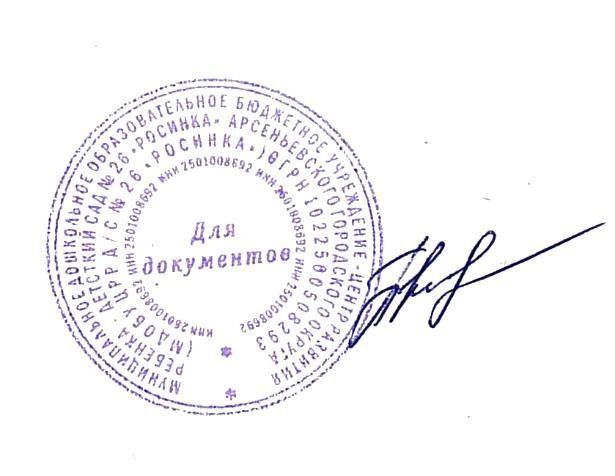 Педагогическим советом МДОБУ «ЦРР – д/с № 26 «Росинка» Протокол от «30» августа 2023 г. № 1 УТВЕРЖДЕНОЗаведующим МДОБУ «ЦРР – д/с № 26 «Росинка» ________________Т.С. ПиковаяОбласть качестваПоказатели качестваОбразовательные ориентирыОриентиры   образовательной деятельностиПонимание ребенка. Наблюдение и документирование процессов развитияОбразовательная программа	Образовательная	программа	ДО	(включая рабочую программу воспитания)Адаптированные   образовательные   программыСодержание образовательной деятельностиСоциально-коммуникативное    развитиеПознавательное развитиеРечевое развитиеХудожественно-эстетическое    развитиеФизическое развитиеОбразовательный процессПоддержка инициативы детейОсобенности реализации воспитательного процессаИграПроектно-тематическая    деятельностьИсследовательская   деятельность   и экспериментированиеСтроительство и конструированиеСамообслуживание и элементарный бытовой трудИспользование информационных технологийСтруктурирование    образовательного   процессаИндивидуализация    образовательного    процессОбразовательные условияКадровые	условия.	Квалификация	педагогов	и совершенствование педагогической работыКадровые условия. Рабочая нагрузка и условия трудаМатериально-техническое    обеспечениеИнформационное   обеспечениеФинансовые условияУсловия	получения дошкольного образования	лицами	с ОВЗ и инвалидамиОрганизация образования детей с ОВЗ в группеРабота с детьми-инвалидамиВзаимодействие	с родителямиУчастие родителей в образовательной деятельностиУдовлетворенность   родителейИндивидуальная поддержка развития детей в семьеЗдоровье, безопасность	и повседневный уходЗдоровье и повседневный уходБезопасностьУправление	и развитиеПланирование и организация работы в группеМониторинг, измерения, анализ в группеСовершенствование	образовательной	деятельности	в группеДокументирование образовательной деятельности ДООУправление организационными процессами ДООУправление качеством дошкольного образования в ДООУправление персоналом ДООПрограмма развития ДОО